                                                                                                 проект УКРАЇНАПОЧАЇВСЬКА  МІСЬКА  РАДАВИКОНАВЧИЙ КОМІТЕТР І Ш Е Н Н Явід      листопада  2017  року                                                        №  Про зміну  адресного номера  ½  частині житлового будинкуз  надвірними   будівлями, який належить гр. Кравцю Г.М.         З метою впорядкування нумерації об’єктів в м. Почаїв, створення умов володіння, користування та розпорядження цими об’єктами  їх власниками та користувачами, керуючись Законом України «Про місцеве самоврядування в Україні », Положенням про порядок присвоєння та зміни адресних номерів об’єктів нерухомості розташованих на території Почаївської міської ОТГ, затвердженого рішенням сесії Почаївської міської ради № 548 від 31.10.2016 року та  розглянувши   заяву гр. Кравця Георгія Миколайовича , виконавчий комітет  міської ради                                                     В и р і ш и в:Змінити  адресний номер ½ частині  житлового  будинку з надвірними будівлями,  яка належить гр. Кравцю Георгію Миколайовичу з  адресного номера «23» по вул. Юридика (колишня вулиця Лермонтова) на  адресний  номер  «38»  по вул. Юридика  в м. Почаєві.Кременецькому    РК БТІ   внести   зміни    в       адресне   господарство  по вул. Юридика в м. Почаїв   у    відповідності до п.1    даного рішення.Лівар Н.М.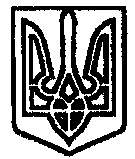 